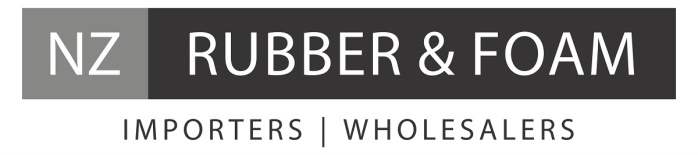 White EPDM Food GradeFDA Approved (certificates available)GasketsColourWhiteHardness65 +/-5 ShoreATensile Strength3MPAElongation200% - 250%SurfaceSmoothDensity1.5g/cm³